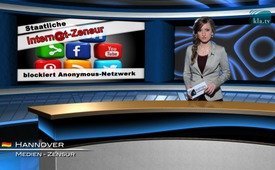 Staatliche Internet-Zensur blockiert Anonymous-Netzwerk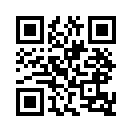 Es herrscht bereits jetzt eine auffällige Gleichschaltung der Medien. Gleichzeitig schreitet eine gezielte Internet-Zensur in den sozialen Netzwerken voran. So hat auch in der Bundesrepublik Deutschland eine beispiellose Zensurwelle in den sozialen Netzwerken des Internet begonnen.Der Info-Krieg zwischen global agierenden Gesinnungswächtern und volksnahen Aufklärern hat  einen neuen Höhepunkt erreicht. Es herrscht bereits jetzt eine auffällige Gleichschaltung der Medien. Gleichzeitig schreitet eine gezielte Internet-Zensur in den sozialen Netzwerken voran. So hat auch in der Bundesrepublik Deutschland eine beispiellose Zensurwelle in den sozialen Netzwerken des Internet begonnen. Das US-Unternehmen Facebook geht in Zusammenarbeit mit dem deutschen Justizministerium gegen sogenannte „Hass-Kommentare“ in seinem Online-Netzwerk vor. Dazu hat Facebook u.a. eine dreistellige Zahl von sogenannten „Customer Care Agents“ der Bertelsmann-Tochterfirma Arvato eingestellt. Mit Zensur-Hoheit betraut wurde zudem das „Institute for Strategic Dialogue“ – eine Denkfabrik des Zionisten Baron George Weidenfeld – wie auch die „Amadeu- Antonio-Stiftung“. Zum ersten großen Opfer der neuen Gesinnungswächter wurde das Aufklärungsmedium „Anonymous Kollektiv“, das auf Facebook wöchentlich über 20 Millionen Nutzer erreichte. Nach den Vergewaltigungsvorfällen von Köln und der damit verbundenen Schweigespirale der Mainstream-Medien hatte Anonymous Anfang 2016 entlarvende Dokumente von Innenministerium, Polizei und BKA öffentlich gemacht. Am 4. Februar 2016 wurde nun die vollständige Sperrung der Facebook-Anonymous-Seite veranlasst. 

Diese Entwicklung macht allzu deutlich, wie notwendig es ist, einen freien Informationsaustausch durch rechtzeitige und internetunabhängige Vernetzung von Mensch zu Mensch aufzubauen.von ham./nm./mh.Quellen:https://kleineanfragen.de/thueringen/6/946-zuschuesse-aus-dem-landesprogramm-fuer-demokratie-
toleranz-und-weltoffenheit-fuer-fahrten-zu-gegendemonstrationen   
https://jungefreiheit.de/politik/deutschland/2016/brandenburg-finanziert-demonstrationen-gegen-
rechts/ 
http://www.info-direkt.eu/zensur-gegen-anonymous/
http://www.pi-news.net/2016/01/p499377/
https://en.wikipedia.org/wiki/Institute_for_Strategic_Dialogue| http://vk.com/anonymous.kollektiv
http://www.kla.tv/1910Das könnte Sie auch interessieren:---Kla.TV – Die anderen Nachrichten ... frei – unabhängig – unzensiert ...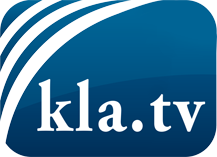 was die Medien nicht verschweigen sollten ...wenig Gehörtes vom Volk, für das Volk ...tägliche News ab 19:45 Uhr auf www.kla.tvDranbleiben lohnt sich!Kostenloses Abonnement mit wöchentlichen News per E-Mail erhalten Sie unter: www.kla.tv/aboSicherheitshinweis:Gegenstimmen werden leider immer weiter zensiert und unterdrückt. Solange wir nicht gemäß den Interessen und Ideologien der Systempresse berichten, müssen wir jederzeit damit rechnen, dass Vorwände gesucht werden, um Kla.TV zu sperren oder zu schaden.Vernetzen Sie sich darum heute noch internetunabhängig!
Klicken Sie hier: www.kla.tv/vernetzungLizenz:    Creative Commons-Lizenz mit Namensnennung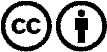 Verbreitung und Wiederaufbereitung ist mit Namensnennung erwünscht! Das Material darf jedoch nicht aus dem Kontext gerissen präsentiert werden. Mit öffentlichen Geldern (GEZ, Serafe, GIS, ...) finanzierte Institutionen ist die Verwendung ohne Rückfrage untersagt. Verstöße können strafrechtlich verfolgt werden.